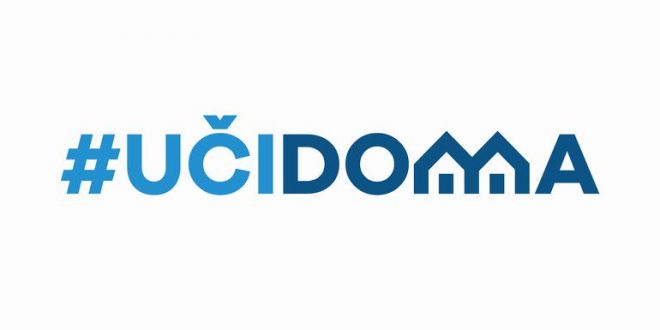 SEDMIČNI PLAN RADA PO PREDMETIMA ZA PERIOD 20.04.2020.-24.04.2020.RAZRED I PREDMET:SEDMI RAZRED – ENGLESKI JEZIKNASTAVNIK/CI: RADOJKA VUKSANOVIĆ i  DRAGANA MATIĆRAZRED I PREDMET:SEDMI RAZRED – ENGLESKI JEZIKNASTAVNIK/CI: RADOJKA VUKSANOVIĆ i  DRAGANA MATIĆRAZRED I PREDMET:SEDMI RAZRED – ENGLESKI JEZIKNASTAVNIK/CI: RADOJKA VUKSANOVIĆ i  DRAGANA MATIĆRAZRED I PREDMET:SEDMI RAZRED – ENGLESKI JEZIKNASTAVNIK/CI: RADOJKA VUKSANOVIĆ i  DRAGANA MATIĆRAZRED I PREDMET:SEDMI RAZRED – ENGLESKI JEZIKNASTAVNIK/CI: RADOJKA VUKSANOVIĆ i  DRAGANA MATIĆDANISHODIAKTIVNOSTISADRŽAJ/POJMOVINAČIN KOMUNIKACIJEPONEDELJAK20.04.2020.VASKRSUTORAK21.04.2020.SRIJEDA22.04.2020.Odgovaraju na pitanjaPopunjavaju nastavne listićePresent Perfect Tensehttps://www.liveworksheets.com/worksheets/en/English_as_a_Second_Language_(ESL)/Present_perfect/Present_Perfect*_ever_-_never,_just,_gone_-_been_ik34850rsučenici preko viber grupe i google učionice dobijaju slike, linkove...ČETVRTAK23.04.2020.PETAK24.04.2020.Ponavljaju vremenqaPopunjavaju nastavne listićePresent Perfect Tensehttps://www.liveworksheets.com/worksheets/en/English_as_a_Second_Language_(ESL)/Present_perfect/PRESENT_PERFECT_dh1679eusvako odjeljenje ima viber grupe sa nastavnikom i preko google classroom-aPOVRATNA INFORMACIJA U TOKU SEDMICE